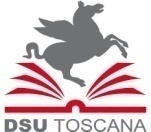 RICHIESTA DI ACCESSO AI DOCUMENTI AMMINISTRATIVI(ai sensi della Legge 241/1990 s.m.i.)All’ ARDSU Viale Gramsci 36, 50132 FirenzeArea/Servizio__________________________N.B.: i campi contrassegnati dall’asterisco sono obbligatoriLa/il sottoscritta/o cognome*_________________________________ nome *________________________________ Nata/o a ______________________________(Prov. ________________________) il ___________________________Residente a*________________________________________Via*__________________________________n.*______Indirizzo mail/PEC (se disponibilie)________________________________________________________________________tel.*______________________ Documento di identificazione*__________________________n.*_________________in qualità di: (barrare casella che interessa)diretto interessato    legale rappresentante (allegare documentazione)procuratore (allegare documentazione)                                                            CHIEDE DIesaminare la documentazione amministrativaestrarre copia semplice di documentazione in carta liberaestrarre copia di documentazione conforme all’originale (in marca da bollo)dei documenti amministrativi relativi alla pratica:________________________________________________________________________________________________Documenti richiesti: _______________________________________________________________________________________________________________________________________________________________________________per i seguenti motivi: (deve essere indicato l’interesse diretto, concreto ed attuale che legittima la richiesta)________________________________________________________________________________________________________________________________________________________________________________________________________________________________________________________________________________________________________________________________________________________________________________________________Luogo e data________________________________                  Firma_________________________________________ L’istanza deve essere inviata con le seguenti modalità tra loro alternative:all’indirizzo di posta elettronica certificata dsutoscana@postacert.toscana.itall’indirizzo mail protocollo@dsu.toscana.itpresentata presso uno dei seguenti Uffici Protocollo aziendali: sede di Firenze Via Gramsci 36, 50132 Firenze; sede di Pisa Piazza Cavalieri 6, 56126 Pisa; sede di Siena Via Paolo Mascagni 53, 53100 Siena.Si allega: copia del documento di identità in corso di validità. Il documento non va trasmesso se la richiesta è sottoscritta con firma digitale o con altro tipo di firma elettronica qualificata. Il documento di identità deve essere allegato anche in caso di trasmissione dell’istanza a mezzo posta elettronica certificata.Informativa sul trattamento dei dati personali forniti con la richiestaai sensi dell’art. 13 del Regolamento U.E. 2016/679Il Titolare del trattamento: Azienda Regionale per il Diritto allo Studio Universitario della Toscana con sede legale in Viale Gramsci 36 a Firenze.Il Responsabile della Protezione dei dati personali (DPO): Findata s.r.l. con sede legale in Pollena Trocchia (NA) via Margherita 39 P.co Europa (contatto: dpo@dsu.toscana.it ).Finalità e base giuridica: Il trattamento dei dati è finalizzato a consentire l’effettivo espletamento del diritto di accesso ai documenti amministrativi e delle attività connesse e strumentali alla gestione del relativo procedimento amministrativo.I dati personali sono trattati, ai sensi e per gli effetti della legge n. 241/90 e del pertinente Regolamento aziendale per la disciplina di accesso ai documenti amministrativi, nel rispetto delle condizioni previste dal Regolamento UE 2016/679 ed in particolare:- per adempiere ad un obbligo legale al quale è soggetto il titolare (art. 6 – par. 1 lett. c);- per l’esecuzione di un compito di interesse pubblico (art. 6 par. 1 lett. e).Tipologie di dati trattati:  Il procedimento di accesso ai documenti prevede la raccolta dei dati personali richiesti con il presente modulo.Modalità di trattamento: Il trattamento si svolge nel rispetto dei diritti e delle libertà fondamentali ed è improntato ai principi di correttezza, liceità, trasparenza e di tutela della riservatezza. Viene effettuato anche con l’ausilio di strumenti elettronici coerentemente con le operazioni indicate nell’art. 4, punto 2, del Regolamento UE 2016/679.Comunicazione o diffusione: I dati personali non sono comunicati a terzi, salvo che tale operazione sia necessaria per adempiere a disposizioni normative in materia come la comunicazione ai controinteressati se ricorrono i presupposti. I dati personali non sono oggetto diffusione.Categorie di destinatari dei dati: I trattamenti sono effettuati a cura delle persone autorizzate e impegnate alla riservatezza e preposte alle relative attività in relazione alle finalità perseguite.Conservazione dei dati: I dati saranno conservati per il tempo necessario al conseguimento delle finalità per le quali sono stati raccolti e per il periodo necessario all’espletamento del procedimento amministrativo di cui alla legge n. 241/90 e in ogni caso per il tempo previsto dalle disposizioni in materia di conservazione degli atti e documenti amministrativi previsti dal Piano di Selezione e Scarto (Piano Conservazione).Trasferimento dei dati verso paese terzi: I dati trattati per le predette finalità non sono trasferiti a paesi terzi all’esterno dell’Unione Europea o dello Spazio Economico Europeo (SEE) o ad organizzazioni internazionali.Diritti degli interessati: Gli interessati possono esercitare i diritti previsti dall’art. 15 e seguenti del Regolamento UE 2016/679 ed in particolare il diritto di accedere ai propri dati personali, di chiederne la rettifica o la limitazione, l’aggiornamento se incompleti o erronei e la cancellazione se sussistono i presupposti nonché di opporsi all’elaborazione rivolgendo la richiesta al Titolare con le seguenti modalità:con pec:  dsutoscana@postacert.toscana.itcon mail: protocollo@dsu.toscana.itcon posta tradizionale all’indirizzo: Azienda Regionale per il Diritto allo Studio Universitario della Toscana, viale Antonio Gramsci 36 – 50132 Firenzeoppure contattando il DPO all’indirizzo mail: dpo@dsu.toscana.itL’interessato, che ritenga che il trattamento dei dati personali a lui riferiti avvenga in violazione del Regolamento UE 2016/679 ha diritto di porre reclamo al Garante della Privacy, come previsto dall’art. 77 del Regolamento stesso, fatta salva ogni altra forma di ricorso amministrativo e giurisdizionale (art. 79 del Regolamento).Luogo e data______________________________                   Firma_________________________________________ 